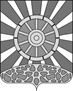 АДМИНИСТРАЦИЯ УНИНСКОГО МУНИЦИПАЛЬНОГО ОКРУГАКИРОВСКОЙ ОБЛАСТИПОСТАНОВЛЕНИЕ11.11.2022					                   	                           № 636пгт УниО признании  утратившими силу постановлений об утверждении административных регламентов поселений Унинского района «Предоставление в собственность, аренду, постоянное (бессрочное) пользование, безвозмездное пользование земельных участков, расположенных на территории муниципального образования, без проведения торгов»В целях приведения нормативной базы округа в соответствие с действующим законодательством, руководствуясь постановлением администрации Унинского муниципального округа от 11.03.2022	№ 179 «Об утверждении Перечня муниципальных услуг, предоставляемых администрацией Унинского муниципального округа Кировской области в электронном виде», администрация Унинского муниципального округа ПОСТАНОВЛЯЕТ:1.	 Признать утратившими силу постановления администраций Унинского района Кировской области:Астраханского сельского поселения от 13.05.2021 № 26 «Об утверждении административного регламента по предоставлению муниципальной услуги «Предоставление в собственность, аренду, постоянное (бессрочное) пользование, безвозмездное пользование земельных участков, расположенных на территории муниципального образования, без проведения торгов».Елганского сельского поселения от 25.06.2020 № 22 «Об утверждении административного регламента по предоставлению муниципальной услуги «Предоставление в собственность, аренду, постоянное (бессрочное) пользование, безвозмездное пользование земельных участков, расположенных на территории муниципального образования, без проведения торгов».Канахинского сельского поселения от 22.12.2020 № 67 «Об утверждении административного регламента по предоставлению муниципальной услуги «Предоставление в собственность, аренду, постоянное (бессрочное) пользование, безвозмездное пользование земельных участков, расположенных на территории муниципального образования, без проведения торгов».Канахинского сельского поселения от 09.04.2021 № 18 «О внесении изменений в постановление администрации Канахинского сельского поселения от 22.12.2020 № 67 «Об утверждении административного регламента по предоставлению 
муниципальной услуги «Предоставление в собственность, аренду, постоянное (бессрочное) пользование, безвозмездное пользование земельных участков, расположенных на территории муниципального образования, без проведения торгов»Комаровского сельского поселения от 19.10.2020 № 24 «Об утверждении административного регламента по предоставлению муниципальной услуги «Предоставление в собственность, аренду, постоянное (бессрочное) пользование, безвозмездное пользование земельных участков, расположенных на территории муниципального образования, без проведения торгов».Комаровского сельского поселения от 12.04.2021 № 5 
«О внесении изменений в постановление администрации Комаровского сельского поселения от 19.10.2020 № 24 «Об утверждении административного регламента по предоставлению муниципальной услуги «Предоставление в собственность, аренду, постоянное (бессрочное) пользование, безвозмездное пользование земельных участков, расположенных на территории муниципального образования, без проведения торгов»Малополомского сельского поселения от 22.09.2020 № 34 «Об утверждении административного регламента по предоставлению муниципальной услуги «Предоставление в собственность, аренду, постоянное (бессрочное) пользование, безвозмездное пользование земельных участков, расположенных на территории муниципального образования, без проведения торгов».Малополомского сельского поселения от 07.04.2021 № 12 
«О внесении изменений в постановление администрации Малополомского сельского поселения от 22.09.2020 № 34 «Об утверждении административного регламента по предоставлению муниципальной услуги «Предоставление в собственность, аренду, постоянное (бессрочное) пользование, безвозмездное пользование земельных участков, расположенных на территории муниципального образования, без проведения торгов».Сардыкского сельского поселения от  28.09.2020 № 29 
«Об утверждении административного регламента по предоставлению муниципальной услуги «Предоставление в собственность, аренду, постоянное (бессрочное) пользование, безвозмездное пользование земельных участков, расположенных на территории муниципального образования, без проведения торгов». Сардыкского сельского поселения от  22.04.2021 № 21 
«О внесении изменений в постановление администрации Сардыкского сельского поселения от 28.09.2020 № 29 «Об утверждении административного регламента по предоставлению муниципальной услуги «Предоставление в собственность, аренду, постоянное (бессрочное) пользование, безвозмездное пользование земельных участков, расположенных на территории муниципального образования, без проведения торгов»Сосновского сельского поселения от 14.10.2020 № 27 «Об утверждении административного регламента по предоставлению муниципальной услуги «Предоставление в собственность, аренду, постоянное (бессрочное) пользование, безвозмездное пользование земельных участков, расположенных на территории муниципального образования, без проведения торгов».Сосновского сельского поселения от 12.01.2021 № 10 «О внесении изменений в постановление администрации Сосновского сельского поселения Унинского района Кировской области от 14.10.2020 № 27 «Об утверждении административного регламента по предоставлению муниципальной услуги «Предоставление в собственность, аренду, постоянное (бессрочное) пользование, безвозмездное пользование земельных участков, расположенных на территории муниципального образования, без проведения торгов».Сосновского сельского поселения от 16.06.2021 № 35 «О внесении изменений в постановление администрации Сосновского сельского поселения от 14.10.2020 № 27 «Об утверждении административного регламента по предоставлению муниципальной услуги «Предоставление в собственность, аренду, постоянное (бессрочное) пользование, безвозмездное пользование земельных участков, расположенных на территории муниципального образования, без проведения торгов».Унинского района от 26.12.2018 № 414 
«Об утверждении административного регламента по предоставлению муниципальной услуги «Предоставление в собственность, аренду, постоянное (бессрочное) пользование, безвозмездное пользование земельных участков, расположенных на территории муниципального образования, без проведения торгов».Унинского района от 23.01.2019 № 23 
«О внесении изменений в постановление администрации Унинского района Кировской области от 26.12.2018 № 414 «Об утверждении административного регламента по предоставлению муниципальной услуги «Предоставление в собственность, аренду, постоянное (бессрочное) пользование, безвозмездное пользование земельных участков, расположенных на территории муниципального образования, без проведения торгов».Унинского района от 06.05.2019 № 154 
«О внесении изменений в постановление администрации Унинского района Кировской области от 26.12.2018 № 414 «Об утверждении административного регламента по предоставлению муниципальной услуги «Предоставление в собственность, аренду, постоянное (бессрочное) пользование, безвозмездное пользование земельных участков, расположенные на территории муниципального образования, без проведения торгов».Унинского района от  27.09.2021 № 318 «О внесении изменений в административный регламент по предоставлению муниципальной услуги «Предоставление в собственность, аренду, постоянное (бессрочное) пользование, безвозмездное пользование земельных участков, расположенных на территории муниципального образования, без проведения торгов».2. Настоящее постановление вступает в силу с момента опубликования. 3.Настоящее постановление подлежит опубликованию в Информационном бюллетене органов местного самоуправления  Унинского муниципального округа  и размещению на официальном сайте Унинского муниципального округа.Глава Унинскогомуниципального округа	       Т.Ф. Боровикова